HAPPY RATTERS TRIAL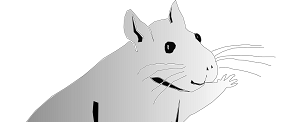 September 6-8, 2024Trial Site: The Wag Center at 
Teamworks Dog Training, llc195 Robbins Road, Youngsville, NC Trial Judges: 
Joanne Kuchinski – Raleigh, NC
Brandie Hudecek – Wendell, NC
Lynn Graves – Ayden, NC
Sue Farmer – Ayden, NCTrial Secretary: Michele Godlevski Permission has been granted by Happy Ratters to hold this trial. The Happy Ratters Rulebook can be found at www.happyratters.com 
Please review it before entering and trialing.Schedule:  Trial begins each day at 9amDogs with an Open or above in Barn Hunt may start at the Expert level in Regular Classes only. Everyone starts at Level 1 in the games classes. Open to all dogs that are 6 months or older registered with Happy Ratters. Deaf dogs, 3 legged dogs and dogs in wheelchairs are allowed. Dogs must be registered ahead of time for a $15 lifetime fee at www.happyratters.com 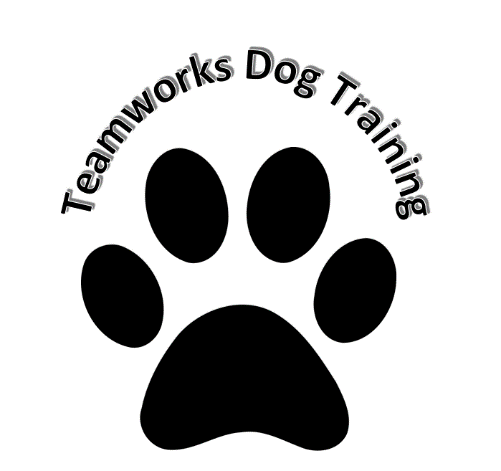 STANDARD (2 trials)INFESTATIONRATS IN THE HOUSERAT RACERAT TRAPEarly entries open 6/6/2024 and close 8/30/2024. 
Late entries must be received no later than 5pm the night before the date of entry.
 Entries: Games- $15 Standard Runs- $20
 Late entries are an additional $5.00 per class
Package Deals Available – see entry formNO DAY OF SHOW ENTRIESRibbons Ribbons will be awarded to all qualifying teams – Rosettes will be awarded for new titles. Green for any points in any activity, orange for 100 points in a level, pink for 100 points in a game, rainbow ribbon for metallic level. Exhibitor Information 
All dogs must be kept on a leash and under control while on trial grounds when not showing. Flexi leashes are NOT permitted inside buildings. Please potty your dog in the designated area and pick it up after your dog and dispose of it in the appropriate containers outside the building. Bring water for yourself and your dog. Dogs not working MUST be in your car and/or crated. Restroom is available. Bitches in season are NOT eligible for entry at this trial. Entry fees for bitches that come into season will be refunded minus a $5 processing fee. Dogs may NOT wear shock (e-collars), prong collars (pinch collars), or choke chain collars on site. Trial Grounds 
Teamworks Dog Training is 30 minutes from Raleigh, NC.  We have a climate-controlled building, where the trial will take place.  We also have RV sites with electric hook-ups that can be rented online at: https://www.teamworksdogtraining.org/rentals-reservations/  The agility arena and outdoor ring are available for pre-reservation rental ONLY if your dog has had at least 30 hours of formal agility instruction.  The rental link is the same one as above. There are plenty of areas to potty your dog, and even two designated fenced areas to run your dog off leash. We also have a fully-fenced doggie swimming pond. However, unless your dog is inside or in a fenced area, your dog should be on leash, with the leash held in your hand. There is a clubhouse with snacks, coffee, and bottled water.  Lunch will be available in the clubhouse from 11am-1pm for a donation of $5.   There is a restroom building. Entry Fees Entries will be accepted as received. Your entry must be complete, and the liability waiver signed, or they will not be accepted. Trials are limited to 8 hours of judging each day. To enter and pay electronically: Email your signed entry forms to teamworkstrialsecretary@gmail.com and pay the entry fee through PayPal (friends and family) to michelegodlevski@gmail.com.  We do NOT recommend sending your entry by USMail.  If you mail an entry, please send by another postal carrier to: 
Michele Godlevski195 Robbins RoadYoungsville, NC 27596Make checks payable to Teamworks Dog TrainingRegular pre-entries must be postmarked by closing date; Late entries must be received by 5pm the day before entry. No refunds will be made after the closing date. Volunteers are much appreciated and absolutely essential; this is the best way to learn about Happy Ratter, too.  Volunteers will receive a coupon for lunch. ENTRY INFORMATION**** Any entries incomplete will be invalid and must be resubmitted with payment prior to the closing date. Entries will be confirmed via email. Please make sure your email address is legible. If you do not receive an email, please contact the Trial Secretary. Fill out one entry per dog. Late entries will be accepted; see Premium for details, limitations and deadlines. Payment in full by check or PayPal must be made for entries to be valid. Print legibly. $40.00 charge for returned checks. Regular pre-entries must be postmarked by the preentry deadline. Signed release must accompany entry to be valid. Email your entry form to teamworkstrialsecretary@gmail.com For online PayPal payments: use the friends and family option to send to michelegodlevski@gmail.com, which will show up as “Virtual Dog Sports”. If paying by check please make check out to Teamworks Dog Training, sign the waiver and send entries to: Michele Godlevski195 Robbins RoadYoungsville, NC 27596Please print legibly, one form for each dog entered. Illegible forms are not valid entries. All information entered must match you and your dog’s Happy Ratter registration EXACTLY!ENTRY FORM – Sept 2024Owner: ________________________________ Handler: _______________________________Address:_____________________________________________ City: __________________________State: ___ Zip: _________ Email: _____________________________________________
Phone_______________________________Dog’s Call Name:____________________________________
HR#_____________ 
Dog’s Registration Name: _____________________________________________________
Breed: _____________________________Sex: M ____ F ____ Birthdate: _________________ WAIVERWaiver, Assumption of Risk and Agreement to Hold HarmlessI understand that attendance and participation in events run by Happy Ratters is not without risk to myself and/or guests who may be present. I further understand that my personal dog is also at risk, if they are participating or present on the property during the event, or that I may bring home an illness due to working around other dogs. I agree to take full and total responsibility for my dog at all times. My dog is not a danger to people or dogs nor has a history of aggression. I hereby waive and release Happy Ratters, the owner of any property events are held on, the business any event is located at and any of the above mentioned employees, owners and agents from any and all liability of any nature for injury or damage which I or my dog may suffer, including specifically, but not without limitation, any injury or damage resulting from the action of any dog, and I expressly assume the risk of any such damage or injury while attending events, while supervising or interacting with a dog while on the grounds or surrounding area thereto. In consideration of my attendance and participation in any event, I waive the right from any and all claims or claims by any member of my family or any other person accompanying me during the course as a result of any action by any dog, including my own.Signature: ____________________________________Date: ________________________________________MEDIA RELEASE FORMMedia Release Form I hereby authorize a Teamworks Dog Training appointed videographer and/or photographer to use, reproduce, and/or publish photographs and/ or video that may pertain to me, including my image, likeness and/or voice without compensation. I understand that this material may be used in various publications, public affairs releases, recruitment materials, the Happy Ratters website, media group or Facebook page, or for other related endeavors. This authorization is continuous and may only be withdrawn by my specific rescission of this authorization. Consequently, the Happy Ratters. Or Teamworks Dog Training may publish materials, use my name, photograph and/or refer to me in any manner that the Corporation or project sponsor deems appropriate in order to promote/publicize service opportunities. Name: ____________________________ Date: ___________ Signature: ___________________________________________________ Dog/(Dogs) Name/(Names): __________________________________________________ClassLevel
(1-5)Metallic??
(Y/N)Pre-Entry PriceLate Entry PriceFriSatSuntotalRegular
Trial 1$20$25Regular
Trial 2$20$25Infestation$15$20Rats in the House$15$20Rat Race$15$20Rat Trap$15$20Pkg – All Classes in one day (same dog)PACKAGES ARE 
PRE-ENTRY ONLYPACKAGES ARE 
PRE-ENTRY ONLY$90Pkg – All Classes, all 3 days (same dog)PACKAGES ARE 
PRE-ENTRY ONLYPACKAGES ARE 
PRE-ENTRY ONLY$255Total dueTotal dueTotal dueTotal dueTotal dueTotal dueTotal dueTotal due$